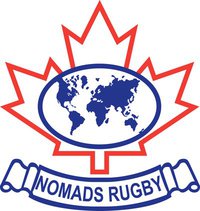 Senior Women’s Rugby Head CoachToronto Nomads Rugby ClubClub OverviewThe Nomads Senior Women’s teams are currently searching for a head coach for the 2019 season. The Toronto Nomads are one of six Toronto rugby clubs who founded the Toronto Rugby Union (TRU) and Ontario Rugby Union (ORU) in 1950. The club is comprised of senior rugby teams: three men’s,  two women's; and junior rugby teams: U19s, U18s, U16s, U14s and U12s. The Toronto Nomads train in downtown Toronto, and home rugby games are hosted at Fletchers Fields in Markham. The senior women’s team currently plays in the Ontario Women’s League (OWL) and we have two teams, a “1s’ team and a development team with players ranging from beginner, varsity, provincial to national level.Reporting to the Director of Women’s Rugby, the Head Coach will deliver results and create a framework for long term rugby success. The ideal candidate is looking for a project that extends beyond a single season and understands the value of longer term coach-player relationships.Key Skills/ AttributesCreate a clear statement of intent to include:Coaching philosophyGoals and team visionSeason planPrioritize player safety and welfareLeadershipCreate a culture of accountability through clear and equitable communicationManage working relationships both within the team and throughout the clubEffectively manage challenges in a timely manner.Creates an organizational structure with key persons able to assist when neededTraining/ coachingDevelop and document a training plan for the seasonDeliver well-structured practice sessions that develop both individual and unit skillsShares technical knowledge in an understandable and applicable mannerUtilize outside resources to add technical/ tactical value to the coaching when appropriateClearly communicate development expectations and provide timely feedback to all players throughout the seasonMatch daySelect the team for each game and communicate to the group by Thursday prior to a Saturday gameTravel with the team to both home and away games throughout the seasonModel the Nomad values and standards throughout all gamesEffectively manage game time operations and work closely with the Director of Rugby to ensure efficient logistics throughout the day.Effectively manage two teams (ideally with the help of an assistant coach or player-coach)Preference will be given to those with: Experience coaching multiple skill levels within the same practiceThe ability to think creatively and adapt to changing situations Minimum Qualifications: Level 1 NCCP coaching certification or 5+ years combined playing and coaching experience***Please note that this is a part-time position that is paid an honorarium***To apply, please send the following items to both the Toronto Nomads Senior Women’s Director, Natalie Rosecky, at: nrosecky@gmail.com and Captain Jessica Wong at: jess.wong31@gmail.com ResumeBrief description of coaching styleOutline of season overview and one sample practice plan